     ADDITIONAL SERVICES			                  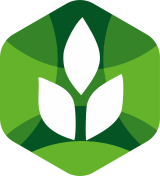 AgroСomplex-2024Ufa, 26-29 March 2024Name of ORGANISATION _______________________________________________________________________________________________________standard stand INCLUDES  min: 1 table, 2 chairs, floor covering needle felt, fascia panel, wastepaper basket OUTDOOR ADVERTISINGINDOOR ADVERTISING FULL-COLOR PRINTING PRODUCTION SERVICES Advertising modules and logo marks shall be in CorelDRAW, Adobe Illustrator programs (fonts in curves); Adobe Photoshop (TIFF, JPG): CMYK-model, dimension 300 dpi.Organizing committee : “BVK” LLC , 450080,158, Mendeleeva Str., Ufa city, Bashkortostan  Phone/fax: (347) 246-42-00, 246-42-02  E-mail: agro@bvkexpo.ru, www.agrobvk.ruADVERTISING SERVICESADVERTISING SERVICESADVERTISING SERVICESPermit for promotion actions execution (all days)26 000Stand-assistant’s and promoter’s services (a day) 4550Model-thin stand-assistant’s and promoter’s services (a day)6500Publication of logo mark on the plan of exhibition guide 9400Publication of logo mark on the banner “List of participants” (banner 2*3 m) 9400Display of  company promo video on the screen (18m*10m) EXPO COMPLEX “VDNKh-Expo”, 10-sec promo video1 day3 days and more1300011770Suspension of flags from the ceiling (production, suspension, remove (2*5 m)4 days45 500Logo mark on frieze, covering 5850Logo mark on additional equipment, full-color, covering 7150Logo mark on radial stand, full-color, covering  9750Full-color printing production, covering, sq.m.  3250Branding of the plane (production of a banner on the layout of the customer)4550CEO ____________________ /____________________________/                    Full name                        signatureChief accountant  _______________ /________________________/                                 Full name                        signatureDate of completion «______» _______________ 20___	Chief accountant 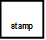 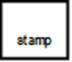 “BVK” LLCA. Yakupova___________________